                   FOUR SEASONS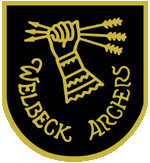            SINGLE CLOUT			2018-2019Archer NameClassBow Class Round 1Round 1Round 1Round 2Round 3Round 3Round 3Round 4 TotalDiscard ScoreTournament ScoreGents Shooting 165 mGents Shooting 165 mGents Shooting 165 mGents Shooting 165 mGents Shooting 165 mGents Shooting 165 mGents Shooting 165 mGents Shooting 165 mGents Shooting 165 mGents Shooting 165 mGents Shooting 165 mGents Shooting 165 mGents Shooting 165 mGents Shooting 165 mJohn CromeGentsRecurve118118118118Ken EdgsonGentsBare Bow10310310371174Gerald DrakefieldGentsBare Bow86868650136Derek TaylorGentsBare Bow68686873141Jason LewisGentsBare Bow49494949Keith GascoineGentsBare Bow---9191Alan StanleyGentsBare Bow---7777Alan BartonGentsBare Bow---6565Oliver HackerGentsBare Bow---1616Ladies Shooting 125 m.Ladies Shooting 125 m.Ladies Shooting 125 m.Ladies Shooting 125 m.Ladies Shooting 125 m.Ladies Shooting 125 m.Ladies Shooting 125 m.Ladies Shooting 125 m.Ladies Shooting 125 m.Ladies Shooting 125 m.Ladies Shooting 125 m.Ladies Shooting 125 m.Ladies Shooting 125 m.Ladies Shooting 125 m.Becky MorrisLadiesBare Bow84848484Linda SpowageLadiesBare Bow58585858Zoe JonesLadiesBare Bow---5757Octavia QuinnLadiesBare Bow---5050Junior Girl shooting 90.4 m.Junior Girl shooting 90.4 m.Junior Girl shooting 90.4 m.Junior Girl shooting 90.4 m.Junior Girl shooting 90.4 m.Junior Girl shooting 90.4 m.Junior Girl shooting 90.4 m.Junior Girl shooting 90.4 m.Junior Girl shooting 90.4 m.Junior Girl shooting 90.4 m.Junior Girl shooting 90.4 m.Junior Girl shooting 90.4 m.Junior Girl shooting 90.4 m.Junior Girl shooting 90.4 m.Amelia HackerJumior-154154154154